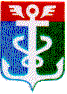 РОССИЙСКАЯ ФЕДЕРАЦИЯПРИМОРСКИЙ КРАЙКОНТРОЛЬНО-СЧЕТНАЯ ПАЛАТА
 НАХОДКИНСКОГО ГОРОДСКОГО ОКРУГА692900. Приморский край, г. Находка, Находкинский пр-т,14тел.(4236) 69-22-91 факс (4236) 74-79-26 E-mail: ksp@ksp-nakhodka.ruЗАКЛЮЧЕНИЕна проект постановления администрации Находкинского городского округа«О внесении изменений в муниципальную программу «Развитие физической культуры и массового  спорта в НГО» на 2015 – 2017 годы» (утверждена постановлением администрации Находкинского городского округа от 29.08.2014 года №1609)  04 мая 2016 года			                                                    г. НаходкаЗаключение (дополнительно к предоставленному от 27.04.2016 года) Контрольно-счетной палаты Находкинского городского округа (далее КСП НГО) на проект постановления администрации Находкинского городского округа «О внесении изменений в муниципальную программу «Обеспечение доступным жильем жителей НГО на 2015 – 2017 гг. и на период до 2020 года» (далее – проект постановления, проект) подготовлено в соответствии с Бюджетным кодексом Российской Федерации (далее – Бюджетный кодекс, БК РФ), Решением о бюджетном процессе в Находкинском городском округе  от 30.10.2013г. № 265-НПА (далее – Решение о бюджетном процессе), Решением о Контрольно-счетной палате Находкинского городского от 30.10.2013г № 264-НПА.Настоящее Заключение на  изменения  (проект постановления администрации НГО)  в  указанную муниципальную программу, подготовлено председателем КСП НГО Гончарук Т.А. на основании  дополнения (редакция программы «Развитие физической культуры и массового  спорта в НГО» на 2015 – 2017 годы»), направленного 04.05.2016 года к обращению  главы Находкинского городского округа от 27.04.2016 года № 1-31-0953, в виде новой редакции текстовой части, названной муниципальной  программы.При подготовке настоящего заключения дополнительно использованы следующие документы: (проект  текстовой части муниципальной программы «Развитие физической культуры и массового спорта в НГО» на 2015 – 2017 годы» в новой редакции). Целью внесения изменений в   указанную Программу  является:  -  утверждение  вносимых изменений  в муниципальную программу, путем   утверждения ее в новой  редакции. Ответственным исполнителем муниципальной программы является   отдел по физической культуре и спорту администрации Находкинского городского округа, соисполнителями – управление  архитектуры, градостроительства и рекламы администрации, управление образования Находкинского городского округа.                               Рассмотрев муниципальную программу Развитие физической культуры и массового  спорта в НГО « на 2015 – 2017 годы» (в рамках экспертизы текстовой части программы, предоставленной  дополнительно  к проекту постановления), Контрольно-счетная палата считает необходимым рекомендовать  администрации НГО (ответственному  исполнителю муниципальной программы):Привести Раздел «Общая характеристика сферы реализации муниципальной программы (в том числе основных проблем) и прогноз ее развития» в соответствие с требованиями п. 3.3.2.1. постановления администрации НГО от  28.09.2015 года № 1316.Привести показатели (индикаторы) муниципальной программы (Раздел «Целевые индикаторы и  показатели…»)  в соответствие с требованиями п. 3.3.2.4. постановления администрации НГО от  28.09.2015 года № 1316 (показатели (индикаторы)  должны иметь количественные значения, измеряемые или рассчитываемые по утвержденным в программе методикам, допускающие возможность проверки точности полученной информации).Привести Раздел «Механизм реализации муниципальной программы» (п. 5.1.1. программы - в части описания механизма реализации каждого отдельного мероприятия, с учетом требований к  исполнителю и соисполнителям муниципальной программы) в соответствие с требованиями п. 3.3.2.5. постановления администрации НГО от  28.09.2015 года № 1316. Уточнить сведения о мероприятиях (объектах) по развитию материально – технической базы для занятий физической культурой и спортом (п 5.1.4. программы). Исключить из раздела   реализацию мероприятий в части развития материально – технической базы спортивных объектов, находящихся в  частной собственности.Привести Раздел «Прогноз сводных показателей  муниципальных заданий  по этапам реализации муниципальной программы» в соответствие с требованиями Приложения №3 постановления администрации НГО от  28.09.2015 года № 1316 (прогноз сводных показателей муниципального задания по этапам реализации муниципальной	 программы  по МБУ «Океан»).Исключить из раздела «Методика оценки эффективности муниципальной программы» фразы  - .. «входящих  в нее подпрограмм», т.к. таковые отсутствую в структуре предоставленной муниципальной программы. В связи с вышеизложенным, Контрольно – счетная палата предлагает администрации НГО (ответственному исполнителю программы):- при  внесении изменений в муниципальную программу (текстовую часть), учесть рекомендации  Контрольно – счетной палаты, изложенные в  настоящем Заключении (п.1-5).Председатель Контрольно – счетной палаты  НГО                                     Т.А. Гончарук 